JOB DESCRIPTION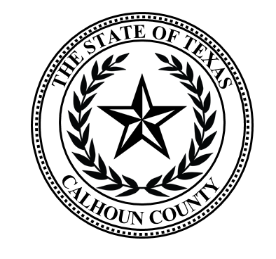 Department:   Road and Bridge Precinct 3Position Title:  Part-time Maintenance Worker	  FLSA:  Non - ExemptJob Description:Performs ground maintenance, picks up trash, and handles other general maintenance and clean up duties. This position is located in the Olivia, Port Alto area. Minimum Qualifications: Must possess a valid Texas Driver’s License with an acceptable driving record. Essential Duties and Responsibilities:Mows grass, trims trees and brush at county facilityPicks up trash around precinct yardPerforms other duties and clean up tasks as they are assigned by Supervisor.Job Dimensions:Must be able to follow oral instructions; learn to use power and/or hand tools; perform strenuous work in the outdoors, tolerate outside working conditions, including exposure to adverse weather conditions and establish and maintain effective and cooperative working relationships with co-workers.